Starov Mykola VladimirovichExperience:Position applied for: Electrical EngineerDate of birth: 24.08.1984 (age: 33)Citizenship: UkraineResidence permit in Ukraine: YesCountry of residence: UkraineCity of residence: OdessaContact Tel. No: +38 (050) 776-08-98 / +38 (055) 233-15-27E-Mail: mykola-starov@ukr.netU.S. visa: NoE.U. visa: NoUkrainian biometric international passport: Not specifiedDate available from: 31.08.2014English knowledge: GoodMinimum salary: 5000 $ per month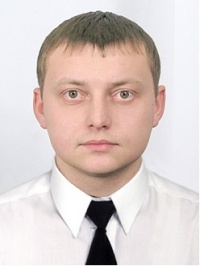 PositionFrom / ToVessel nameVessel typeDWTMEBHPFlagShipownerCrewing27.10.2013-17.04.2014Queen of luckContainer Ship23130MAN13125PanamaPrincess of Luck Shipping LTDVictoriaoceanway14.10.2012-15.05.2013John IBulk Carrier43000Hyundai - B&W10300Panamaq-shippingnyki08.02.2012-26.07.2012TES-1(ARTA)Oil Product Tanker8840MAK4000Moldovacorporation "TES"Peloris11.07.2011-14.01.2012SmatRo-Ro6698Volvo penta3500MaltaTerminal YugAlbion-neo10.08.2010-26.04.2011FeruzRo-Ro6628Volvo penta3500MaltaTerminal YugAlbion-neo